 

Application under MIFIDPRU 4.14.6R for permission to exclude transactions with some counterparties from K-TCD requirement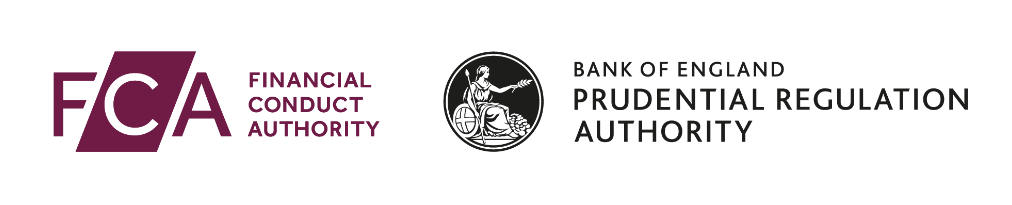 Full name of applicant firm	1.1	Details of Senior Manager responsible for this applicationIf the application is being made in respect of a MIFIDPRU investment firm or another SMCR firm, we would expect the individual responsible for it to hold a senior management function (SMF).	2.1	Please list all MIFIDPRU investment firms in respect of which this application is being made.		For group applications, the below section must be completed separately for each entity requiring the permission, including for the consolidated situation of the UK parent if the application is also being made on a consolidated basisIf you have used separate sheets of paper you must indicate how many below.2.2		Please confirm the FRN and name of the MIFIDPRU investment firm or consolidating UK parent this section relates to.	2.3	 Please provide the following information about the counterparty or counterparties that the applicant firm wishes to  exclude from the calculation of its K-TCD requirement
If you would like to add more counterparties, please provide the information required in the below table for each additional counterparty in a separate document and attach as a supporting document with your application.  If you have used separate sheets of paper you must indicate how many below.	2.4	Confirm whether the applicant firm and the counterparty or counterparties are:	2.5	Please attach a group structure chart which clearly identifies the applicant firm and the above counterparty or counterparties	Attached	2.6	In order for a firm to be granted permission to exclude transactions with a counterparty or counterparties from its K-TCD requirement, the counterparty or counterparties concerned must be subject to the same risk evaluation measurement and control procedures as the firm.Please explain how the firm’s counterparty or counterparties satisfy the requirement and provide supporting information to substantiate your response.	Supporting information attached	2.7	To the best of your knowledge, are there any current or foreseen material practical or legal impediments to the prompt transfer of own funds or repayment of liabilities from the counterparty, or counterparties, to the firm?  YesGive details below  No 1Contact detailsTitleFirst namesSurnameJob title /positionIndividual reference number (if applicable)2About the relevant counterparty or counterpartiesFRNMIFIDPRU investment firm nameNumber of additional sheetsFRN Name Number of additional sheetsFRN / LEINameRelationship Select one optionType of firmSelect one optionLocation	Parent 	Subsidiary 	Subsidiary of parent	Linked by majority common management	Credit institutions	Investment firm	Financial institution	Parent 	Subsidiary 	Subsidiary of parent	Linked by majority common management	Credit institutions	Investment firm	Financial institution	Parent 	Subsidiary 	Subsidiary of parent	Linked by majority common management	Credit institutions	Investment firm	Financial institution	Parent 	Subsidiary 	Subsidiary of parent	Linked by majority common management	Credit institutions	Investment firm	Financial institution	Parent 	Subsidiary 	Subsidiary of parent	Linked by majority common management	Credit institutions	Investment firm	Financial institutionPart of the same prudential consolidation group under the UK CRR	Yes	NoPart of the same prudential consolidation group under MIFIDPRU 2.5	Yes	NoSupervised together for compliance with the group capital test under MIFIDPRU 2.6	Yes	No